OÜ SEAHORSE HINNAKIRI alates 01.01.2022Boksi rent koos ülalpidamisega 230 eur kuu või 20 eur päev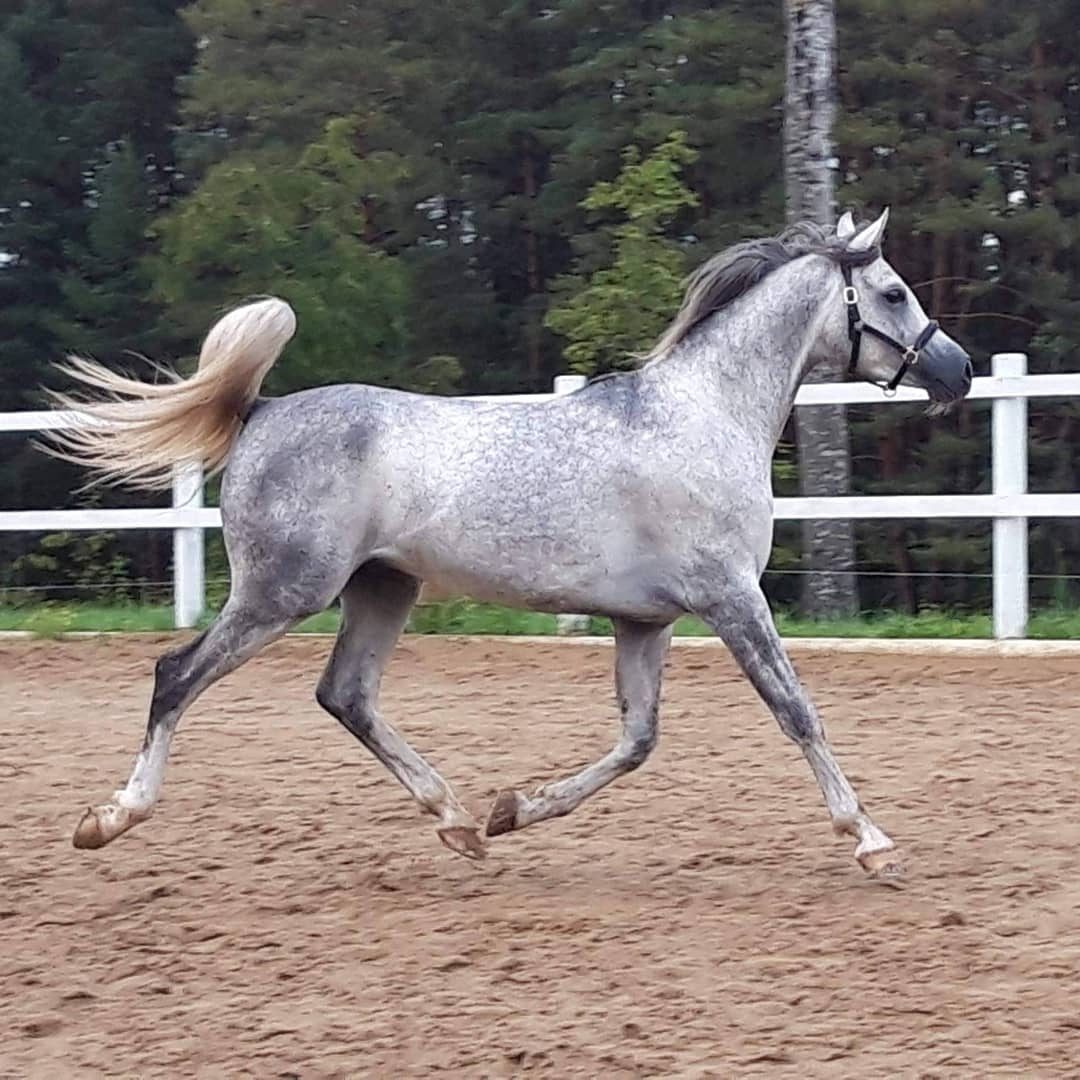 Vabapidamisel hobuse ülalpidamine 150 eur kuuVäikeponi või võõrutatud varsa ülalpidamine alates 150 eur kuuPaaritus sugutäkuga SS Leonidas kokkuleppelHobuste müükHobuste rent 380 eur kuu/ poolrent 200eur/kuu (hobune + ülalpidamine) v.a lisateenusedLISATEENUSEDHobuse tekitamine 20 eur kuu/ 1 tekkTeki/valtrapi pesu (talvetekk 10 eur, vihmatekk 5 ja valtrap 3 eur)Maneeži rent individuaalkasutuseks 35 eur tundHobuste transport 1,0 eur/km (oma talli õpilased ja hobuseomanikud 0,8 eur/km)Värkimine ja rautus 5 eur+ sepa teenusHobuste klippamine 60 eur/ tund (minimaalne tasu 30 eur)Vet. teenused 10 eur (kuni 1 h)+ veterinaari teenus ja ravimidÜhekordsed lisateenused (tekitamine, pinded, maskid, karjatamisperioodil lisasöögi andmine, ekstra sisse- välja viimine jne) 5 eur kordVäljaõpe alates 200 eur+ hobuse ülalpidamineLisasöödad vastavalt Havensi jaemüügi hinnakirjale+ 10 %*hindadele lisandub käibemaks